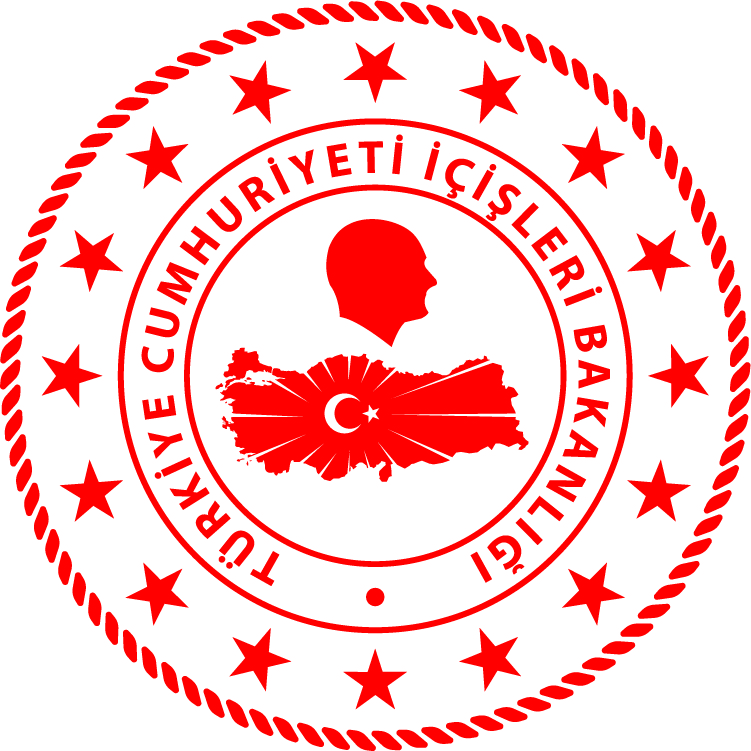 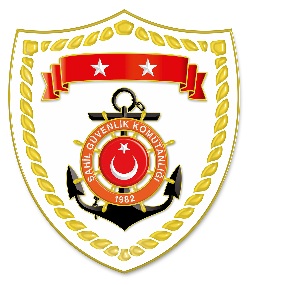 Aegean Region*Statistical information given in the table may vary because they consist of data related incidents which were occured and turned into search and rescue operations.The exact numbers at the end of the related month is avaliable on sg.gov.tr/irregular-migration-statisticsNUDATELOCATION/PLACE AND TIMEIRREGULAR MIGRATION ASSETTOTAL NUMBER OF APPREHENDED FACILITATORS/SUSPECTTOTAL NUMBER OF RESCUED
MIGRANTS/PERSONNATIONALITY OF RESCUED/APPREHENDED MIGRANTS ON THE BASIS OF DECLARATION121 September 2021Off the Coast ofİZMİR/Seferihisar
04.15Inflatable Boat-1911 Kongo, 4 Palestine, 
3 Cameroon, 1 Zimbabwe221 September 2021Off the Coast ofİZMİR/Çeşme
05.45Life Boat-227 Liberia, 7 Eritrea, 3 Mali, 3 Uganda, 
1 Senegal, 1 Ghana, 321 September 2021Off the Coast ofAYDIN/Kuşadası
07.30Inflatable Boat-1818 Palestine421 September 2021Off the Coast ofMUĞLA/Bodrum
08.00Inflatable Boat-1610 Central Africa, 2 Palestine, 
2 Somali, 1 Comoros, 1 Kongo521 September 2021Off the Coast ofİZMİR/Dikili
11.30Inflatable Boat-3232 Somali621 September 2021Off the Coast ofAYDIN/Didim
14.204 Life Boat-3916 Syria, 13 Iraq, 2 Afghanistan, 
1 Palestine, 7 Egypt 721 September 2021Off the Coast ofMUĞLA/Marmaris
22.20Life Boat-154 Palestine, 11 Comoros